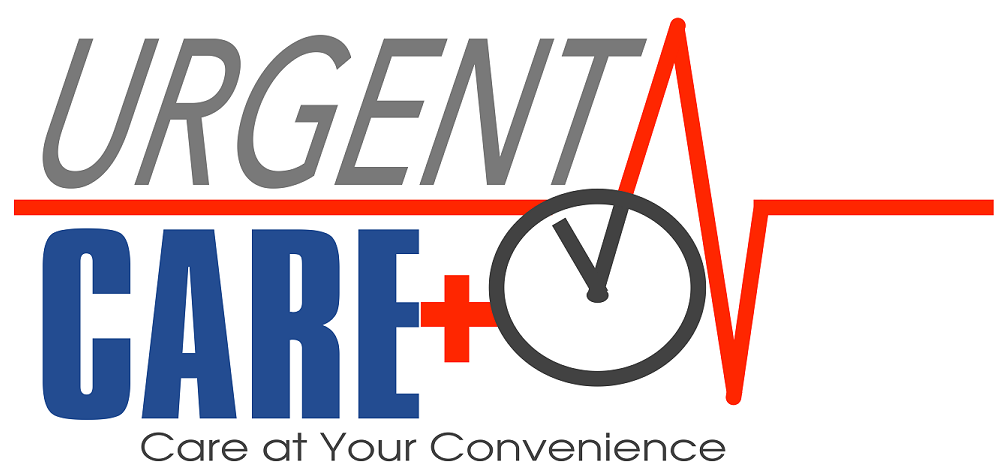 www.mylocalurgentcare.netPATIENT’S NAME : _____________________________________    TODAY’S DATE : ______________________________DATE OF BIRTH :______________________________ CURRENT PHONE NUMBER:_______________________________Reason for today’s visit : __________________________________________________________________________________________________________________________________________________________________________________________________________________________________________________________________________________________________________________________________________________________________________________________________________________________________________________________________________________________________________List of current medications :  Must have current dosages and frequency of use.        IF YOU DO NOT KNOW PLEASE CONTACT YOUR PHARMACY.______________________________________________________________________________________________________________________________________________________________________________________________________________________________________________________________________________________________________________________________________________________________________________________________________________________________________________________________________________________________________________________________________________________________________________________________________________________________________________________________________________________________________________If you do not take any prescribed Medication please check here.    List all allergies : ________________________________________________________________________________________________________________________________________________________________________________________________________________________________________________________________________________________________________________________________________________________________________________________________________Any medical history change or surgery since previous visit?________________________________________________________________________________________________________________________________________________________________________________________________________________________________________________________________________________________________________________________________________________________________________________________________________Female: When was the first day of your last menstrual period? __/__/____Do you currently smoke or chew tobacco?  ○ Yes  ○ No   If yes, how many packs/cans a day?______        If no, have you in the past? ○ Yes  ○ NoDo you drink alcohol?  ○ Yes  ○ No          If yes, how many drinks per week?_______        If no, have you in the past?  ○ Yes  ○ No